Sent: Wednesday, July 15, 2020 12:33 PM
To: Jury, Tony <Tony.Jury@gallatin.kyschools.us>
Subject: NISL ContractsGood afternoon Tony!Attached are the LEAD-Ky (NISL) contract (MOU) and Materials Agreement.  I’ve also include the dates for the East and Central Regions.  Your participants indicated that Frankfort would be the best location for them to attend.  KDE and other partners will fund the tuition for your participants which would normally cost approximately $5,200 per person.  I am pleased to present this very important content to my seventh cadre’ of LEAD-Ky participants.  What I am now asking that you do is for you and your participants to carefully read the attachments.  The documents will need to be signed by the participant and the Superintendent—two forms per participant.  Please scan and email the completed forms back to me ASAP.  Our location for the monthly meetings is at the Sower Building in Frankfort in training room B on the first floor.  The only exception is unit one.  That session will be located in the Caucus Room at the Plaza Hotel in Frankfort.  We will be especially cautious to observe all guidelines dealing with COVID-19 and may even offer meetings virtually when necessary.  We will not begin until August so there is no need to worry about planning for anyone to meet in the summer.  Thanks again for having your participants join us for this awesome opportunity.  I greatly appreciate all that you do!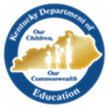 Todd TuckerEducational Recovery DirectorOffice of Continuous Improvement and Support Division of Student SuccessKentucky Department of Education(270) 405-1670Email:  todd.tucker@education.ky.gov In response to the COVID-19 crisis, our focus at the Kentucky Department of Education is three-fold – Educate, Feed and Support. We are committed to providing guidance and solutions that focus on educating and feeding our children and providing support to our districts. For more information about KDE’s response to COVID-19, visit: http://bit.ly/KDEcovid19. Questions? You can call (502) 892-6968 or e-mail covid19@education.ky.gov. #TeamKDE #TeamKentucky This email may contain confidential data or information and is intended solely for the use of the individual or entity to whom it is addressed. If you are not the named addressee you should not disseminate, distribute, or copy this e-mail, and you are requested to notify the sender immediatelyKentucky Department of Education(270) 405-1670Email:  todd.tucker@education.ky.gov In response to the COVID-19 crisis, our focus at the Kentucky Department of Education is three-fold – Educate, Feed and Support. We are committed to providing guidance and solutions that focus on educating and feeding our children and providing support to our districts. For more information about KDE’s response to COVID-19, visit: http://bit.ly/KDEcovid19. Questions? You can call (502) 892-6968 or e-mail covid19@education.ky.gov. #TeamKDE #TeamKentucky This email may contain confidential data or information and is intended solely for the use of the individual or entity to whom it is addressed. If you are not the named addressee you should not disseminate, distribute, or copy this e-mail, and you are requested to notify the sender immediately